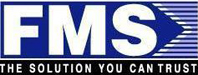 แบบสอบถามข้อมูล “FMS SHARES FRIEND”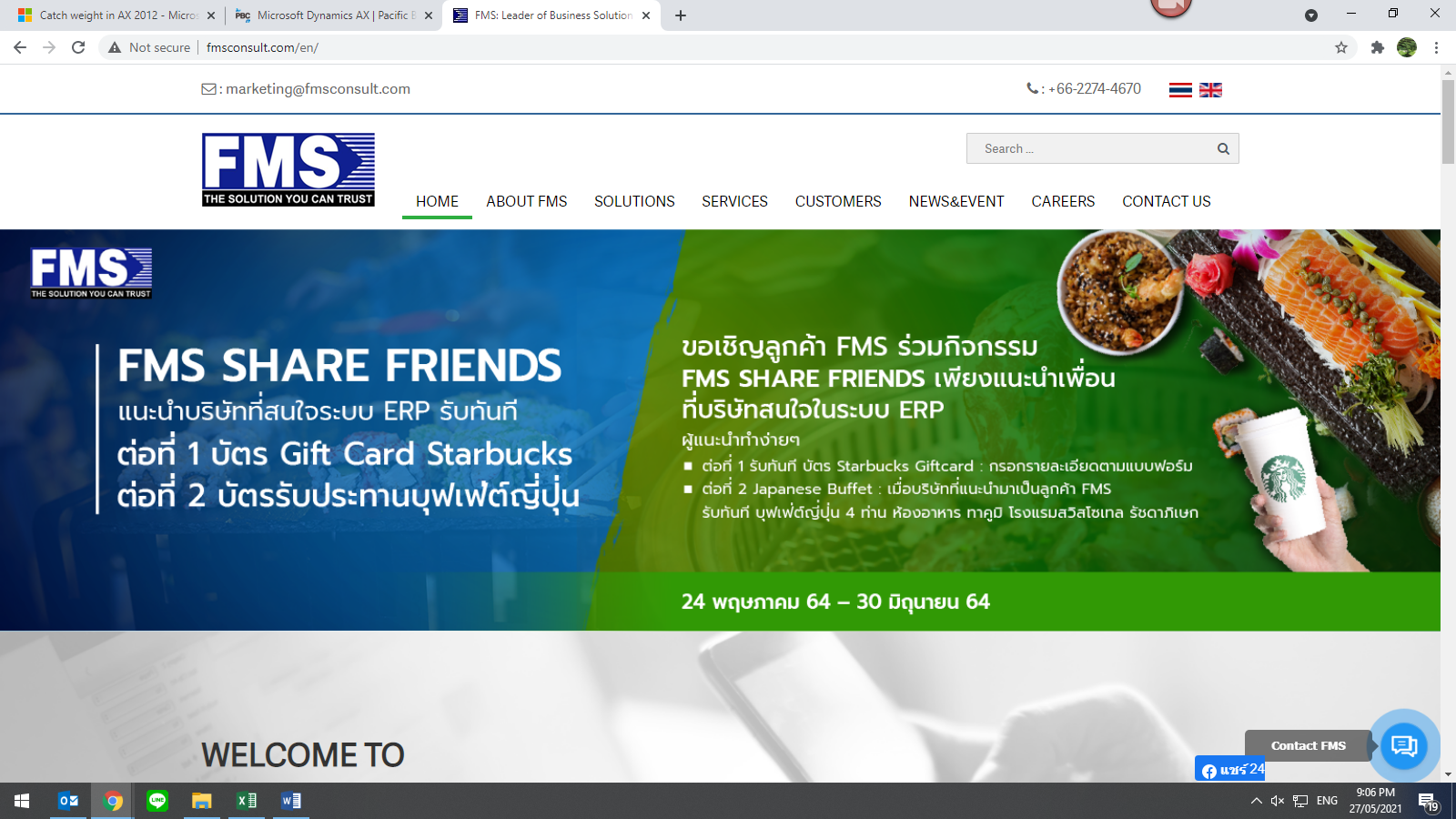 รายละเอียด บริษัทที่สนใจ ERPชื่อบริษัทที่สนใจ ERP…………………………………………………………………………………..…………………………ชื่อผู้ที่สามารถติดต่อ…………………………………นามสกุล………………………………ตำแหน่ง……………………………………………………………….……………Email บริษัท ………………………………………………………….……………โทรศัพท์………………….…………………………………………….……………ผู้ลงทะเบียน1.ชื่อ…………………………………นามสกุล………………………………ตำแหน่ง………………………………………   Email: ………………………………………………………….……………โทรศัพท์………………….……………………ชื่อบริษัท…………………………………………………………………………………..…………………………………ติดต่อสอบถามรายละเอียดได้ที่  คุณวุฒิพร(เล็ก), คุณพิมพ์ชนกบริษัท ฟอร์เวิร์ด แมเนจเม้นท์ เซอร์วิส จำกัดโทรศัพท์  0 2274 4070    E-mail : marketing@fmsconsult.com    www.fmsconsult.com  